Результаты самообследованияАвтошкола «Формула» в п.Игра осуществляет образовательную деятельность с апреля 2011 года. Самоанализ деятельности образовательного учреждения ЧПОУА «Формула» проводился по результатам работы учреждения за последние 3 года по следующим аспектам:анализ нормативно-правовой базы учреждения;система управления образовательным учреждением;анализ материально-технической базы ОУ;выполнение учебных планов и программ в соответствие с требованиями образовательного стандарта;анализ педагогических кадров.1. Организационно-правовое обеспечение деятельности1.1. Организационно-правовая форма: негосударственное образовательное учреждение1.2. Устав ЧПОУА «Формула» утвержден протоколом единственного учредителя  учредителей № 001 от 16 апреля 2018 года. Зарегистрирован в Министерстве юстиции Российской Федерации по Удмуртские Республики 04.05.2018.1.3. Юридический адрес – 427145, п.Игра, ул. Советская, 94А.
Адрес осуществления образовательной деятельности: 427145, п. Игра, ул. Советская, 54.
Автодром ЧПОУА «Формула»: 427145, п. Игра, ул. Победы, 95.1.4. Учредители ЧПОУА «Формула» Захаров В.В.1.5. Директор ЧПОУА «Формула» Захарова Наталья Вячеславовна1.6. Наличие свидетельств, лицензий:Лицензия на право ведения образовательной деятельности: Серия 18 ЛО1 №0001690 Регистрационный № 1711   20.12.2016 года. Срок действия лицензии «бессрочно».Свидетельство: серия 18 № 003264668 «О государственной регистрации юридического лица» («О внесении записи в Единый государственный реестр юридических лиц»), за основным государственным регистрационным номером 1101800000543. Дата внесения записи 05.09.2012г., за государственным регистрационным номером 2121800011342.1.7. Акт обследования учебно-материальной базы организации, осуществляющей образовательную деятельность по программам подготовки водителей автотранспортных средств категории «В», на соответствие установленным требованиям1.8. Банковские реквизиты:Получатель: НОУ ДПО «Формула»ИНН 1809008189 КПП 180901001ОГРН 1101800000543р/сч. 407 038 108 680 000 930 44В Удмуртском отделении № 8618 Сбербанка Россиик/сч. № 301 018 104 000 000 00 601БИК 049 401 601Выводы: Анализ нормативно-правовой базы учреждения показал, что ЧПОУА «Формула» осуществляет образовательную деятельность на основании Устава, утвержденного протоколом общего собрания учредителей №001 от 16 апреля 2018 года и локальных актов, имеет все необходимые документы, для ведения образовательной деятельности.2. Система управления образовательным учреждением.Непосредственное управление ЧПОУА  «Формула» осуществляет директор. Директор назначается и освобождается от должности решением  собрания единственного учредителя. Директор осуществляет планирование и анализ работы ОУ, несет персональную ответственность за качество подготовки обучающихся, ведение учета и отчетности, соблюдение трудовых прав работников и прав обучающихся, в пределах своей компетенции издает приказы и локальные акты ОУ. Директором регулярно проводятся производственные совещания, результаты которых фиксируются в протоколах.Выводы: Анализ системы правления ОУ показал, что управление осуществляется на основании действующего законодательства.3. Анализ материально-технической базы ОУ.Учебный класс расположен по адресу: 427140, п. Игра, ул. Советская, 54. Теоретическое обучение проводится в оборудованном классе с использованием учебно-материальной базы, соответствующей установленным требованиям. Наполняемость учебной группы не превышает установленных норм (30 человек). . Практические занятия осуществляются на оборудованной закрытой площадке и на утвержденных маршрутах поселка. Тренажер, используемый в учебном процессе, обеспечивает первоначальное обучение навыкам вождения, ознакомление с органами управления, контрольно-измерительными приборами. Учебные автомобили представлены 7 механическими ТС, зарегистрированными в установленном порядке.  Автомобили взяты в аренду. ТС, используемые для обучения вождению, оборудованы дополнительными педалями сцепления и тормоза, зеркалом заднего вида для обучающего, опознавательным знаком «Учебное ТС» в соответствии с п.8 Основных положений по допуску ТС к эксплуатации. Оборудование и технические средства обучения: детское удерживающее кресло, буксировочный трос, компьютер с соответствующим программным обеспечением, мультимедийный проектор, экран.4. Выполнение учебных планов.Цель образовательного процесса: усвоение обучающимися в соответствии с учебным планом программы дополнительного профессионального образования «Подготовка водителей категории «В». Занятия проводятся круглогодично. Прием учащихся в автошколу осуществляется после собеседования и результатов проведенного медицинского обследования. При наборе учащихся автошкола знакомит их с уставом ОУ, лицензией, программой обучения. Организация учебного процесса соответствует графику учебного процесса и учебным планам. Форма обучения очная. Занятия проводятся как в группах, так и индивидуально. Занятия в группах проводятся 3 раза в неделю по 4 академических часа. Информация о расписание занятий на каждую группу размещена на информационной доске. Организация промежуточных аттестаций проходит в виде зачетов. Внутренний экзамен по теории проходит в учебном классе. Учащимся предлагается решить 3 экзаменационных билета по 20 вопросов. Проведение практического экзамена осуществляется на учебном автомобиле. По окончанию курса программы каждый учащийся сдает экзамен, по результатам которого учащемуся выдается свидетельство установленного образца. Взаимоотношения автошколы и учащихся регулируются договором, определяющим уровень образования, сроки обучения, размер оплаты за обучение.Структура и содержание рабочей программы5. Анализ педагогических кадров:В автошколе сложился стабильный работоспособный коллектив. Обеспеченность педагогическими кадрами составляет 100%. Средний возраст преподавателей-50 лет. Образовательный ценз педагогических кадров соответствует на 100%.ВЫВОДЫРезультаты проведенного самообследования ЧПОУА «Формула» по всем направлениям деятельности показали, что содержание, уровень и качество подготовки выпускников, условия ведения образовательного процесса соответствуют государственным требованиям. Автошкола располагает необходимой материально-технической базой. Показатели деятельности ЧПОУА  «Формула» соответствуют требованиям, предъявляемым к Автошколам. Оценка степени освоения обучаемыми предметов учебного плана программы подготовки в ходе самообследования, подтвердила объективность полученных результатов и достаточный уровень знаний обучающихсяСогласно статистике данных ГИБДД УР по совершению ДТП с тяжкими последствиями выпускники ЧПОУА «Формула» не значатся, что является важным показателем качества подготовки водителей и важным фактором безопасности дорожного движения.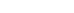 